Rainbow Learning Enrichment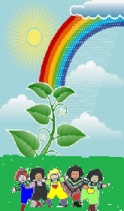 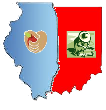 Essential Qualifications Teacher Education: Baccalaureate or advance degree in early childhood education or child development; orA baccalaureate or advanced degree in education with an Illinois Pre-K certification; orA.A. Degree in early childhood education or child development (not applied for Pk teacher)Experience: Have knowledge and experience in the philosophy and practices of Head Start (or comparable child development programs), early childhood education, developmentally appropriate practice, and bilingual education;Preferred Spanish-speaking, experience with migrant farm workers;Demonstrates understanding of the principles &  practices of Early Childhood Development.  Experience working with infants, toddlers or preschoolers. Familiarity with community resources. Experience organizing and managing multiple responsibilities under pressure and documenting extensive information. Experience in the use of computer data base and/or word processing. Knowledge of the challenges and strengths of low-income and migrant families.Good interpersonal and communication skills, including the ability to work as part of a team, Bilingual (Spanish/English) preferred.Additional Requirements:Regular access to a reliable vehicle; have a valid Illinois driver's license and vehicle insurance. Ability to pass a physical exam every two years and a TB test yearly. Must be able to comply with background check, including fingerprints, as required by the agency and/or Illinois Licensing Agency.Ability to work respectfully and cooperatively with a Teacher Assistant, assisting her/him in increasing professional knowledge and skills;Visual and auditory acuity within professionally determined normal ranges, with correction if need;Ability to present a positive image of the organization to members of the community;Ability to plan, organize and implement position responsibilities;Working Conditions:This is a seasonal employment, running from June – October.We are offering unemployment benefits. Trainings (which might involve travel out of the area) are required previous and during opening of  the centerTasks that involve possible exposure to blood, bodily fluids or tissues. Job requires of mobility for long period of times without assistant. as well as stooping, squatting, and running;Must be able to lift 55 pounds;Must be able enter and exit a vehicle without assistance, and withstand exposure to adverse weather conditions.You might be required to work at either or both of our two centers (Sheldon IL / Kankakee IL)Benefits:Competitive wages (according to qualifications), Unemployment, Sick and Holiday PayThe qualifications listed above are guidelines for selection purposes; alternative qualifications may be substituted with DHS approval.